ПРОТОКОЛ №286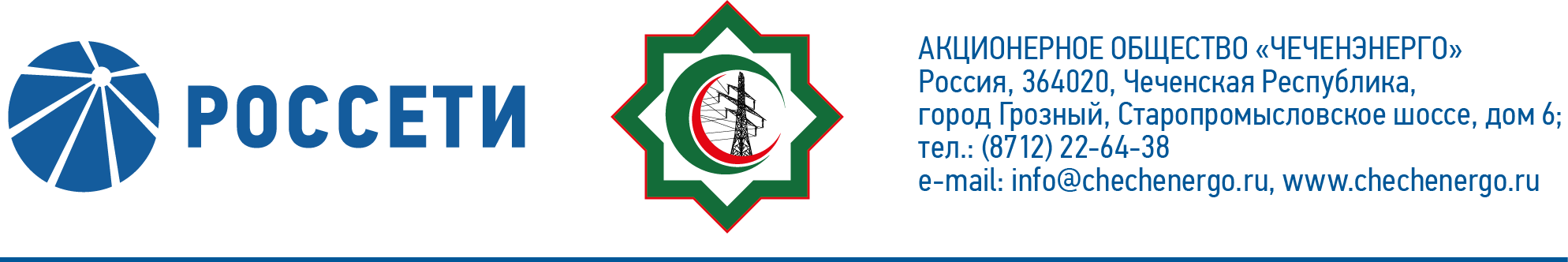 заседания Совета директоров АО «Чеченэнерго»Дата проведения: 30 декабря 2022 года.Форма проведения: опросным путем (заочное голосование).Дата и время подведения итогов голосования: 30 декабря 2022 года 23:00.Дата составления протокола: 30 декабря 2022 года.Всего членов Совета директоров Общества – 6 человек.В голосовании приняли участие (получены опросные листы):  Боев Сергей Владимирович Кадиров Иса Салаудинович Михеев Дмитрий Дмитриевич Рожков Василий ВладимировичХакимов Адам Салаудинович Амалиев Магомед ТюршиевичКворум имеется.ПОВЕСТКА ДНЯ:О рассмотрении отчета управляющей организации об услугах, оказанных по договору о передаче полномочий единоличного исполнительного органа АО «Чеченэнерго» от 03.08.2009 №326/2009 за 2 квартал 2022 года.О рассмотрении отчета управляющей организации об услугах, оказанных по договору о передаче полномочий единоличного исполнительного органа АО «Чеченэнерго» от 03.08.2009 №326/2009 за 3 квартал 2022 года.О текущей ситуации в деятельности АО «Чеченэнерго по технологическому присоединению потребителей к электрическим сетям за 9 месяцев 2022 года.О внесении изменений в Методику расчета и оценки выполнения ключевых показателей эффективности единоличного исполнительного органа АО «Чеченэнерго» и в целевые значения ключевых показателей эффективности единоличного исполнительного органа АО «Чеченэнерго».Об утверждении Программы модернизации (реновации) электросетевых объектов АО «Чеченэнерго» на 2023-2027 гг.О рассмотрении отчета об исполнении Программы снижения потерь электрической энергии в электрических сетях АО «Чеченэнерго» на 2022 год и период 2023-2026 годы за 9 месяцев 2022 года.Об утверждении Плана закупок АО «Чеченэнерго» на 2023 год.Об итогах выполнения инвестиционной программы АО «Чеченэнерго» за 9 месяцев 2022 года.О рассмотрении отчета единоличного исполнительного органа Общества об утверждении проекта инвестиционной программы АО «Чеченэнерго» на период 2023-2027 годы и изменений, вносимых в инвестиционную программу АО «Чеченэнерго» на период 2016-2022 годы, утвержденную приказом Минэнерго России от 22.12.2016 № 1384, с изменениями, внесенными приказом Минэнерго России от 22.12.2021 № 28@.Итоги голосования и решения, принятые по вопросу повестки дня:Вопрос №1:	О рассмотрении отчета управляющей организации об услугах, оказанных по договору о передаче полномочий единоличного исполнительного органа АО «Чеченэнерго» от 03.08.2009 №326/2009 за 2 квартал 2022 года.Решение:Принять к сведению отчет управляющей организации об услугах, оказанных по договору о передаче полномочий единоличного исполнительного органа АО «Чеченэнерго» от 03.08.2009 №326/2009 за 2 квартал 2022 года согласно приложению № 1 к настоящему решению Совета директоров Общества.Отметить недостижение плановых финансово-экономических показателей по итогам 1 полугодия 2022 года в соответствии с приложением № 2 к настоящему решению Совета директоров Общества.Отметить недостаточный уровень работы с просроченной дебиторской задолженностью АО «Чеченэнерго».Принять меры к повышению уровня финансовой дисциплины АО «Чеченэнерго» при управлении дебиторской и кредиторской задолженностями, активизировать работу по истребованию дебиторской задолженности.Представить членам Совета директоров информацию о лицах, допустивших указанные отклонения, а также о примененных в отношении них дисциплинарных либо иных взысканиях.Голосовали «ЗА»: Боев С.В., Кадиров И.С., Михеев Д.Д., Рожков В.В., Амалиев М.Т., Хакимов А.С.«ПРОТИВ»: нет  «ВОЗДЕРЖАЛСЯ»: нетРешение принято единогласно.Вопрос №2:	О рассмотрении отчета управляющей организации об услугах, оказанных по договору о передаче полномочий единоличного исполнительного органа АО «Чеченэнерго» от 03.08.2009 №326/2009 за 3 квартал 2022 года.Решение:1.	Принять к сведению отчет управляющей организации об услугах, оказанных по договору о передаче полномочий единоличного исполнительного органа АО «Чеченэнерго», за 3 квартал 2022 года в соответствии с приложением № 3 к настоящему решению Совета директоров.2.	Единоличному исполнительному органу Общества усилить контроль за исполнением Плана корректирующих мероприятий, утвержденного распоряжением Общества от 26.07.2022 № 163р с изменениями, утвержденными распоряжением Общества от 31.08.2022 № 197р, в соответствии с утвержденными сроками, не допуская дальнейшего продления сроков исполнения.3.	Отметить получение Обществом отрицательного финансового результата деятельности в размере 1 787 млн. рублей по итогам 3 квартала 2022 года.4.	Отметить недостаточный уровень работы с просроченной дебиторской задолженностью АО «Чеченэнерго».5.	Принять меры к повышению эффективности работы АО «Чеченэнерго» и выполнению установленных ключевых показателей деятельности, активизировать работу по истребованию дебиторской задолженности. Информацию о принятых мерах представить членам Совета директоров.Голосовали «ЗА»: Боев С.В., Кадиров И.С., Михеев Д.Д., Рожков В.В., Амалиев М.Т., Хакимов А.С.«ПРОТИВ»: нет  «ВОЗДЕРЖАЛСЯ»: нетРешение принято единогласно.Вопрос №3:	О текущей ситуации в деятельности АО «Чеченэнерго по технологическому присоединению потребителей к электрическим сетям за 9 месяцев 2022 года.Решение:Принять к сведению отчет Единоличного исполнительного органа АО «Чеченэнерго» о текущей ситуации в деятельности АО «Чеченэнерго» по технологическому присоединению потребителей к электрическим сетям за 9 месяцев 2022 года в соответствии с приложением № 4 к настоящему решению Совета директоров Общества.Голосовали «ЗА»: Боев С.В., Кадиров И.С., Михеев Д.Д., Рожков В.В., Амалиев М.Т., Хакимов А.С.«ПРОТИВ»: нет  «ВОЗДЕРЖАЛСЯ»: нетРешение принято единогласно.Вопрос №4:	О внесении изменений в Методику расчета и оценки выполнения ключевых показателей эффективности единоличного исполнительного органа АО «Чеченэнерго» и в целевые значения ключевых показателей эффективности единоличного исполнительного органа АО «Чеченэнерго.Решение:Внести изменения в Методику расчета и оценки выполнения ключевых показателей эффективности единоличного исполнительного органа АО «Чеченэнерго», утвержденную решением Совета директоров Общества от 19.10.2020 (протокол от 20.10.2020 № 220), согласно приложению № 5 к настоящему решению Совета директоров Общества, распространить их действие, начиная с 01.01.2022.Внести изменения в целевые значения ключевых показателей эффективности (КПЭ) единоличного исполнительного органа АО «Чеченэнерго» на 2022 год, утвержденные решением Совета директоров Общества от 25.07.2022 (протокол от 25.07.2022 № 270), согласно приложению № 6 к настоящему решению Совета директоров Общества.Голосовали «ЗА»: Боев С.В., Кадиров И.С., Михеев Д.Д., Рожков В.В., Амалиев М.Т., Хакимов А.С.«ПРОТИВ»: нет  «ВОЗДЕРЖАЛСЯ»: нетРешение принято единогласно.Вопрос №5:	Об утверждении Программы модернизации (реновации) электросетевых объектов АО «Чеченэнерго» на 2023-2027 гг.Решение:Утвердить Программу модернизации (реновации) электросетевых объектов АО «Чеченэнерго» на 2023-2027 гг. в соответствии с приложением № 7 к настоящему решению Совета директоров Общества.Голосовали «ЗА»: Боев С.В., Кадиров И.С., Михеев Д.Д., Рожков В.В., Амалиев М.Т., Хакимов А.С.«ПРОТИВ»: нет  «ВОЗДЕРЖАЛСЯ»: нетРешение принято единогласно.Вопрос №6: 	О рассмотрении отчета об исполнении Программы снижения потерь электрической энергии в электрических сетях АО «Чеченэнерго» на 2022 год и период 2023-2026 годы за 9 месяцев 2022 года.Решение:1. Принять к сведению отчет единоличного исполнительного органа АО «Чеченэнерго» об исполнении Программы снижения потерь электрической энергии в электрических сетях АО «Чеченэнерго» на 2022 год и период 2023-2026 годы за 9 месяцев 2022 года согласно приложению № 8 к настоящему решению Совета директоров Общества.2. Отметить достижение планового уровня потерь электрической энергии в электрических сетях АО «Чеченэнерго» по итогам 9 месяцев 2022 года.Голосовали «ЗА»: Боев С.В., Кадиров И.С., Михеев Д.Д., Рожков В.В., Амалиев М.Т., Хакимов А.С.«ПРОТИВ»: нет  «ВОЗДЕРЖАЛСЯ»: нетРешение принято единогласно.Вопрос №7:	Об утверждении Плана закупок АО «Чеченэнерго» на 2023 год.Решение:Утвердить План закупок АО «Чеченэнерго» на 2023 год согласно приложению № 9 к настоящему решению Совета директоров Общества.Голосовали «ЗА»: Боев С.В., Кадиров И.С., Михеев Д.Д., Рожков В.В., Амалиев М.Т., Хакимов А.С.«ПРОТИВ»: нет  «ВОЗДЕРЖАЛСЯ»: нетРешение принято единогласно.Вопрос №8:	Об итогах выполнения инвестиционной программы АО «Чеченэнерго» за 9 месяцев 2022 года.Решение:Принять к сведению отчет единоличного исполнительного органа АО «Чеченэнерго» об итогах выполнения инвестиционной программы АО «Чеченэнерго» за 9 месяцев 2022 года согласно приложению № 10 к настоящему решению Совета директоров Общества.Отметить наличие реализации внеплановых инвестиционных проектов, не включенных в утвержденную приказом Минэнерго России от 10.11.2022 №16@ инвестиционную программу Общества.Единоличному исполнительному органу Общества вынести на рассмотрение Совета директоров отчет о реализации внеплановых проектов, в том числе отчет о влиянии их реализации на деятельность Общества и тарифных последствиях их реализации.Срок: одновременно с отчетом об исполнении инвестиционной программы Общества по итогам 2022 года.Голосовали «ЗА»: Боев С.В., Кадиров И.С., Михеев Д.Д., Рожков В.В., Амалиев М.Т., Хакимов А.С.«ПРОТИВ»: нет  «ВОЗДЕРЖАЛСЯ»: нетРешение принято единогласно.Вопрос №9:	О рассмотрении отчета единоличного исполнительного органа Общества об утверждении проекта инвестиционной программы АО «Чеченэнерго» на период 2023-2027 годы и изменений, вносимых в инвестиционную программу АО «Чеченэнерго» на период 2016-2022 годы, утвержденную приказом Минэнерго России от 22.12.2016 № 1384, с изменениями, внесенными приказом Минэнерго России от 22.12.2021 № 28@.Решение:Принять к сведению отчет единоличного исполнительного органа Общества об утверждении проекта инвестиционной программы АО «Чеченэнерго» на период 2023-2027 годы и изменений, вносимых в инвестиционную программу АО «Чеченэнерго» на период 2016-2022 годы, утвержденную приказом Минэнерго России от 22.12.2016 № 1384, с изменениями, внесенными приказом Минэнерго России от 22.12.2021 № 28@, согласно приложению № 11 к настоящему решению Совета директоров Общества.Голосовали «ЗА»: Боев С.В., Кадиров И.С., Михеев Д.Д., Рожков В.В., Амалиев М.Т., Хакимов А.С.«ПРОТИВ»: нет  «ВОЗДЕРЖАЛСЯ»: нетРешение принято единогласно.Председатель Совета директоров         				      И.С. КадировКорпоративный секретарь						      Н.С. КанцуроваПриложения:1.Отчет управляющей организации об услугах, оказанных по договору о передаче полномочий единоличного исполнительного органа АО «Чеченэнерго» от 03.08.2009 №326/2009, за 2 квартал 2022 года.2.Основные отклонения плановых финансово-экономических показателей АО «Чеченэнерго» по итогам 1 полугодия 2022 года.3.Отчет управляющей организации об услугах, оказанных по договору о передаче полномочий единоличного исполнительного органа АО «Чеченэнерго», за 3 квартал 2022 года.4.Отчет единоличного исполнительного органа АО «Чеченэнерго» о текущей ситуации в деятельности АО «Чеченэнерго» по технологическому присоединению потребителей к электрическим сетям за 9 месяцев 2022 года.5.Изменения в Методику расчета и оценки выполнения ключевых показателей эффективности единоличного исполнительного органа АО «Чеченэнерго», утвержденную решением Совета директоров Общества от 19.10.2020 (протокол от 20.10.2020 № 220).6.Изменения в целевые значения ключевых показателей эффективности (КПЭ) единоличного исполнительного органа АО «Чеченэнерго» на 2022 год, утвержденные решением Совета директоров Общества от 25.07.2022 (протокол от 25.07.2022 № 270).7.Программа модернизации (реновации) электросетевых объектов АО «Чеченэнерго» на 2023-2027 гг.8.Отчет единоличного исполнительного органа АО «Чеченэнерго» об исполнении Программы снижения потерь электрической энергии в электрических сетях АО «Чеченэнерго» на 2022 год и период 2023-2026 годы за 9 месяцев 2022 года.9.План закупок АО «Чеченэнерго» на 2023 год.10.Отчет единоличного исполнительного органа АО «Чеченэнерго» об итогах выполнения инвестиционной программы АО «Чеченэнерго» за 9 месяцев 2022 года.11.Отчет единоличного исполнительного органа Общества об утверждении проекта инвестиционной программы АО «Чеченэнерго» на период 2023-2027 годы и изменений, вносимых в инвестиционную программу АО  «Чеченэнерго» на период 2016-2022 годы, утвержденную приказом Минэнерго России от 22.12.2016 № 1384, с изменениями, внесенными приказом Минэнерго России от 22.12.2021 № 28@.12.Опросные листы членов Совета директоров, принявших участие в заседании.